PRINCIPALI DATI DEL 7° REPORT ITALIANO SUL CROWDINVESTING [LUGLIO 2022]Politecnico di Milano, School of ManagementLa ricerca considera i portali online che permettono di investire in imprese (equity e minibond) o di prestare denaro a persone fisiche o imprese (lending). I dati sono aggiornati al 30/6/2022.Totale portali censiti dalla ricerca: 51 autorizzati Consob equity (di cui 8 autorizzati anche per i minibond) + 39 portali lending (7 consumer + 12 business non-immobiliari + 20 business immobiliari)
TOT  90 portaliProspetto riassuntivo dei dati:
(in parentesi l’incremento rispetto all’anno precedente)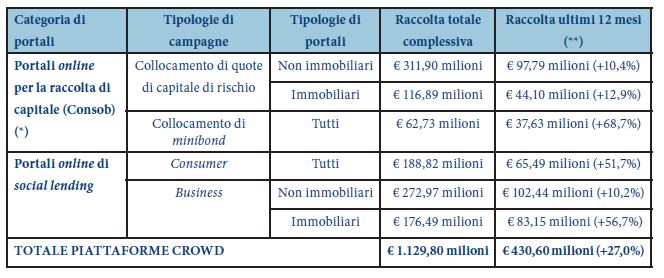 (*) Sono escluse le campagne di offerta di quote di OICRPORTALI RACCOLTA ONLINE AUTORIZZATI DA CONSOB: 51 (stesso numero dell’anno scorso, ma con 8 rinunce e 8 nuove autorizzazioni negli ultimi 12 mesi)Raccolta con emissione di minibond: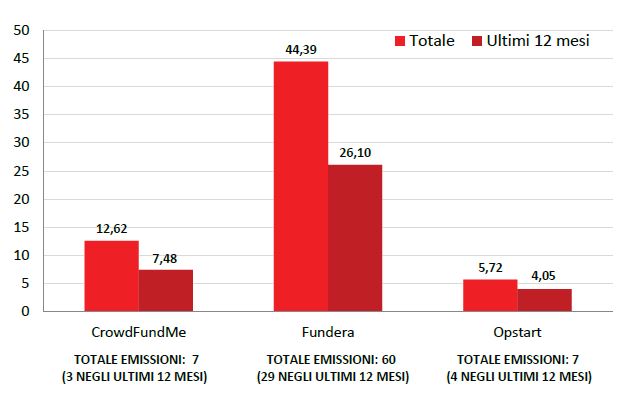 Raccolta con emissione di quote del capitale di rischio:Numero campagne equity chiuso anno per anno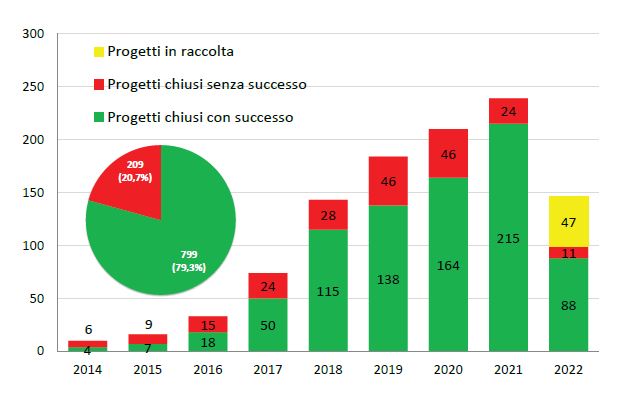 Numero campagne equity presentate dai portali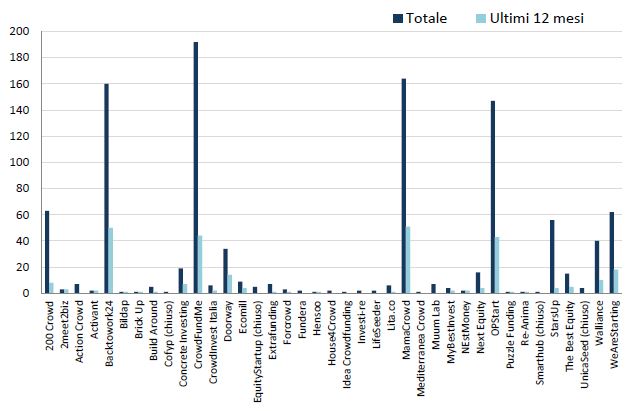 Raccolta campagne equity (è escluso il collocamento di quote di OICR, sono considerate solo le campagne ufficialmente chiuse al 30/6/2022)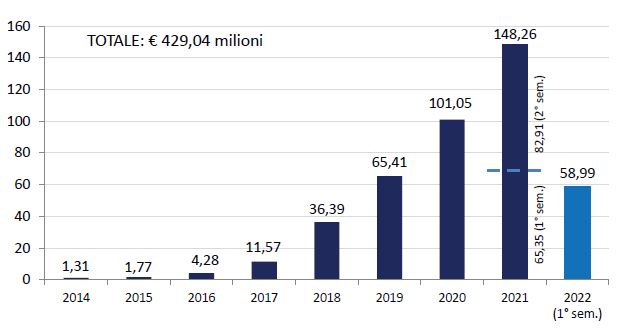 Raccolta delle singole piattaforme autorizzate Consob su campagne equity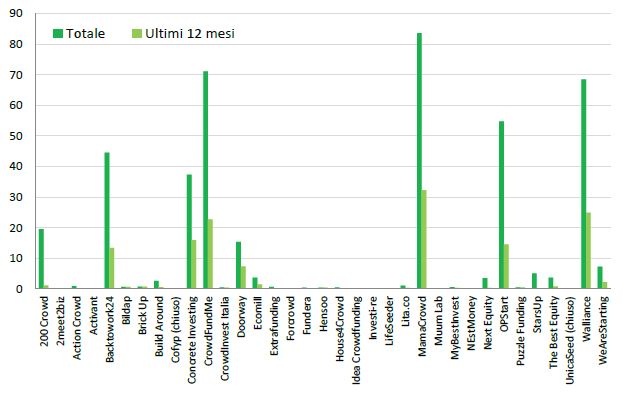 Le emittenti (equity)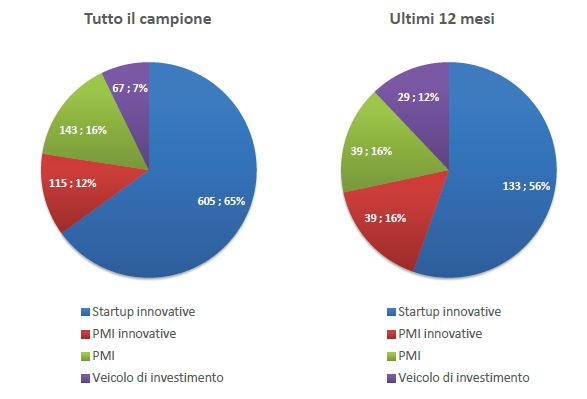 Distribuzione geografica emittenti (equity)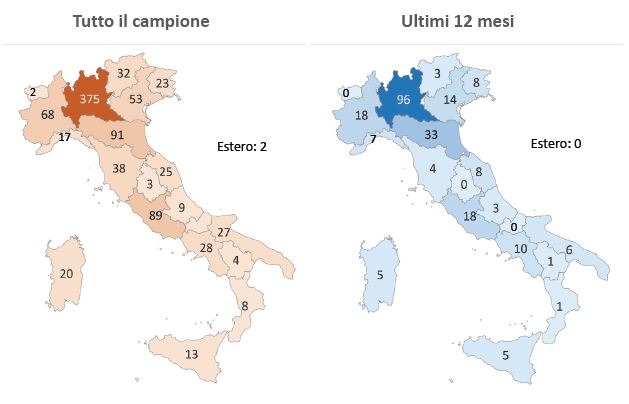 Focus sui progetti “sostenibili” (equity):
(a sx il numero di campagne e a dx il capitale raccolto in M€ anno per anno)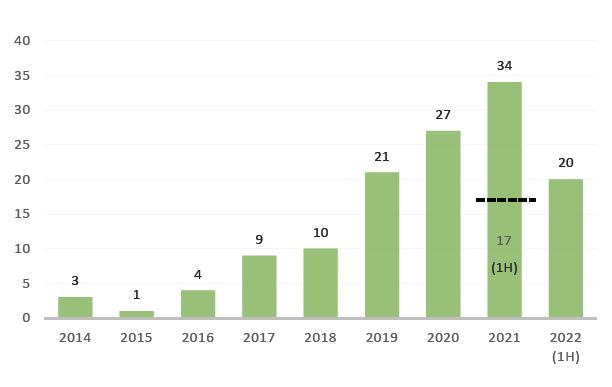 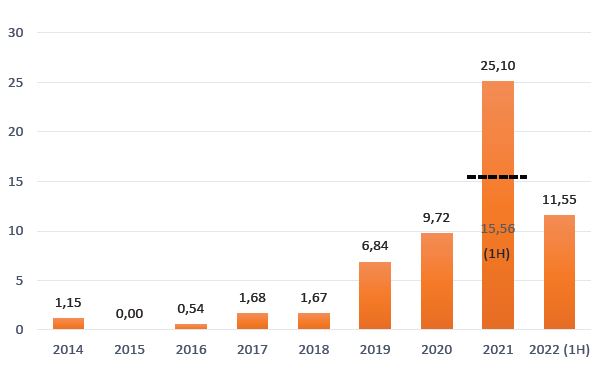 PORTALI LENDING: 39 (+11 rispetto all’anno scorso) di cui:	7 CONSUMER (+1) 								12 BUSINESS NON IMMOBILIARE (+4)                                                                                                    20 BUSINESS IMMOBILIARE (+6)Erogato da piattaforme consumer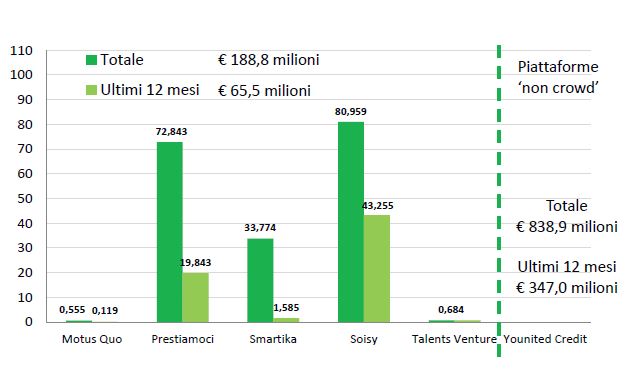 Erogato da piattaforme business non immobiliare (* = da quest’anno scorporiamo dalle statistiche anche Opyn, ex Borsadelcredito)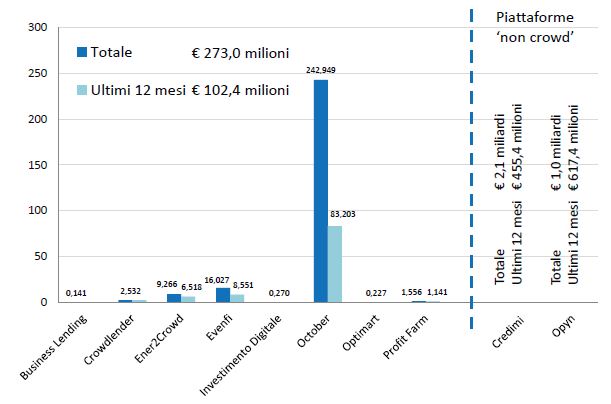 Erogato da piattaforme business immobiliare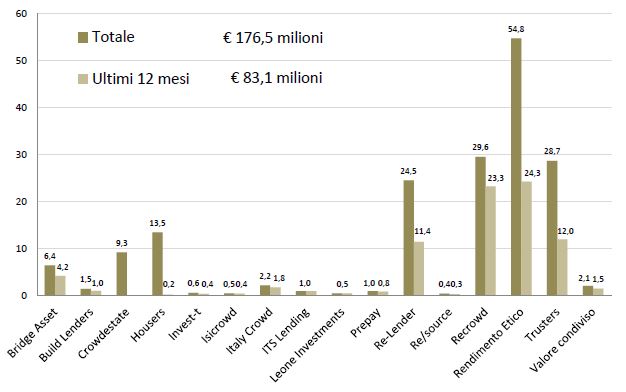 